ПРОЕКТ                                                               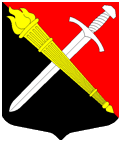 СОВЕТ ДЕПУТАТОВ                                  муниципальное образование Тельмановское сельское поселение Тосненского района Ленинградской областиРЕШЕНИЕ № _____Принято советом депутатов «___» _________ 2021 годаОб исполнении бюджета муниципального образования Тельмановское сельское поселение Тосненского района Ленинградской области за 2020 год	Рассмотрев информацию администрации муниципального образования Тельмановское сельское поселение Тосненского района Ленинградской области об исполнении бюджета муниципального образования Тельмановское сельское поселение Тосненского района Ленинградской области за 2020 год, совет депутатов муниципального образования Тельмановское сельское поселение Тосненского района Ленинградской областиРЕШИЛ:	1. Утвердить отчет об исполнении бюджета муниципального образования Тельмановское сельское поселение Тосненского района Ленинградской области за 2020 год по доходам в сумме 131 044,2 тысяч рублей и по расходам в сумме 134 206,0 тысяч рублей, с превышением расходов над доходами (дефицит бюджета) в сумме 3 161,8 тысяч рублей с показателями:	- по доходам бюджета муниципального образования Тельмановское сельское поселение Тосненского района Ленинградской области за 2020 год по кодам классификации доходов бюджета (приложение 1);	- по расходам бюджета муниципального образования Тельмановское сельское поселение Тосненского района Ленинградской области за 2020 год по разделам и подразделам классификации расходов бюджета (приложение 2);	- по расходам бюджета муниципального образования Тельмановское сельское поселение Тосненского района Ленинградской области за 2020 год по ведомственной структуре расходов бюджета (приложение 3);	- по источникам внутреннего финансирования дефицита бюджета муниципального образования Тельмановское сельское поселение Тосненского района Ленинградской области за 2020 год по кодам классификации источников финансирования дефицита бюджета (приложение 4).2. Настоящее Решение вступает в силу со дня его принятия.3. Аппарату по обеспечению деятельности совета депутатов муниципального образования Тельмановское сельское поселение Тосненского района Ленинградской области обеспечить официальное опубликование (обнародование) настоящего решения в порядке, предусмотренном Уставом муниципального образования Тельмановское сельское поселение Тосненского района Ленинградской области. Глава муниципального образования                                         Н.Б.Егорова